Орган издания Администрация Лапшихинского сельсоветаЛапшихинский вестникИНФОРМАЦИОННЫЙ ЛИСТ 24 сентября  2020 г.  № 49ПРОЕКТ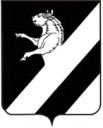 КРАСНОЯРСКИЙ  КРАЙ АЧИНСКИЙ  РАЙОН                                                                      АДМИНИСТРАЦИЯ ЛАПШИХИНСКОГО СЕЛЬСОВЕТАП О С Т А Н О В Л Е Н И Е00.2020 г.                                                                                                                                                                                               № 00-ПГО внесении изменений в постановление Администрации Лапшихинского сельсовета Ачинского района Красноярского края от 31.10.2013 № 98-ПГ «Об утверждении Примерного положения об оплате труда работников муниципальных учреждений и органов местного самоуправления администрации по должностям, не отнесенным к муниципальным должностям и должностям  муниципальной службы»В соответствии с законом Красноярского края от 02.04.2020 № 9-3811 «О внесении изменений в Закон края «О краевом бюджете на 2020 год и плановый период 2021-2022 годов», руководствуясь статьями 14, 17 Устава Лапшихинского сельсовета, ПОСТАНОВЛЯЮ:1. Внести в постановление администрации Лапшихинского сельсовета Ачинского района Красноярского края от 31.10.2013 № 98-ПГ «Об утверждении Примерного положения об оплате труда работников муниципальных учреждений и органов местного самоуправления администрации по должностям, не отнесенным к муниципальным должностям и должностям  муниципальной службы» (далее – Постановление) следующие изменения:1.1 в приложении к Постановлению:1.1.1 пункты 2.1 – 2.2 раздела II изложить в следующей редакции:«2.1. Минимальные размеры окладов (должностных окладов), ставок заработной платы по должностям общеотраслевых профессий рабочих устанавливаются на основе отнесения занимаемых ими должностей к квалификационным уровням ПКГ, утвержденным приказом Министерства здравоохранения и социального развития Российской Федерации от 29.05.2008 № 248н «Об утверждении профессиональных квалификационных групп общеотраслевых профессий рабочих»:должности, отнесенные к ПКГ «Общеотраслевые профессии рабочих первого уровня»1 квалификационный уровень                                       2 016 рублей;2 квалификационный уровень                                       3 161 рубль;                 должности,  отнесенные к ПКГ «Общеотраслевые профессии рабочих второго уровня»1 квалификационный уровень                                       3 511 рублей;2 квалификационный уровень                                       4 282 рубля;3 квалификационный уровень                                       4 704 рубля;4 квалификационный уровень                                       5 667 рублей.    2.2. Минимальные размеры окладов (должностных окладов), ставок заработной платы по общеотраслевым должностям руководителей, специалистов и служащих, не вошедшим в квалификационные уровни ПКГ, устанавливаются в следующем размере:Инспектор по учету и бронированию военнообязанных              3 511 рублей».2. Контроль исполнения постановления оставляю за собой.3. Постановление вступает в силу после  официального опубликования в информационном листе «Лапшихинский вестник, но не ранее 1 октября 2020 года, и подлежит размещения на официальном сайте в сети «Интернет» по адресу:  https:// lapshiha.ru/.Глава сельсовета   			                                                   О.А. ШмырьСтепанова Елена Витальевна+7 (39151) 96 336ПРОЕКТКРАСНОЯРСКИЙ КРАЙ АЧИНСКИЙ РАЙОНЛАПШИХИНСКИЙ СЕЛЬСКИЙ СОВЕТ ДЕПУТАТОВЧЕТВЕРТОГО СОЗЫВАРЕШЕНИЕ00.2020 г.                                                                                                                                                                                               № 00-ПГО внесении изменений в решение Лапшихинского сельского Совета депутатов  от 21.12.2016 № 3-14Р «О формировании расходов на оплату труда депутатов, выборных должностных лиц местного самоуправления, осуществляющих свои полномочия на постоянной основе, и муниципальных служащих Лапшихинского сельсовета»В соответствии с законом Красноярского края от 02.04.2020 № 9-3811 «О внесении изменений в Закон края «О краевом бюджете на 2020 год и плановый период 2021-2022 годов»,  руководствуясь ст.ст. 20, 24  Устава Лапшихинского сельсовета, Лапшихинский сельский Совет депутатов  РЕШИЛ:1. Внести в решение Лапшихинского сельского Совета депутатов  от 21.12.2016  № 3-14Р «О формировании расходов на оплату труда депутатов, выборных должностных лиц местного самоуправления, осуществляющих свои полномочия на постоянной основе, и муниципальных служащих Лапшихинского сельсовета» (далее – Решение) следующие изменения: 1.1. в приложении 2 «Положение об установлении размеров оплаты труда депутатов, выборных должностных лиц Лапшихинского сельсовета, осуществляющих свои полномочия на постоянной основе»:п. 2 изложить в следующей редакции: «2. Размер денежного вознаграждения выборных должностных лиц устанавливается в следующих размерах:<*> В соответствии с пунктом 1 Порядка расчета предельного размера фонда оплаты труда, утвержденного постановлением Совета Администрации Красноярского края от 29.12.2007 № 512-п «О нормативах формирования расходов на оплату труда депутатов, выборных должностных лиц местного самоуправления, осуществляющих свои полномочия на постоянной основе, лиц, замещающих иные муниципальные должности, и муниципальных служащих» Лапшихинский сельсовет относится к восьмой группе по оплате труда.»;1.2. в приложении 3 «Положение об установлении размеров оплаты труда муниципальных служащих Лапшихинского сельсовета»:статью 4 изложить в следующей редакции:«Статья 4. Значения  размеров  должностных  окладов  муниципальных  служащихДолжностные  оклады  муниципальных  служащих имеют следующие размеры<*> В соответствии с пунктом 1 Порядка расчета предельного размера фонда оплаты труда, утвержденного постановлением Совета Администрации Красноярского края от 29.12.2007 № 512-п «О нормативах формирования расходов на оплату труда депутатов, выборных должностных лиц местного самоуправления, осуществляющих свои полномочия на постоянной основе, лиц, замещающих иные муниципальные должности, и муниципальных служащих» Лапшихинский сельсовет относится к восьмой группе по оплате труда.».2. Контроль исполнения настоящего решения возложить на постоянную комиссию по экономической, бюджетной политике, муниципальному имуществу, предпринимательству, сельскому хозяйству, промышленности, землепользованию и охране окружающей среды (Ельцов И.Д.).3. Решение вступает в силу после  официального опубликования в информационном листе «Лапшихинский вестник, но не ранее 1 октября 2020 года, и подлежит размещения на официальном сайте в сети «Интернет» по адресу:  https:// lapshiha.ru/.Наименование должностиРазмер денежного вознаграждения,руб. в месяц <*>Глава сельсовета18 802НАИМЕНОВАНИЕ ДОЛЖНОСТИРазмер оклада,руб. <*>Заместитель главы сельсовета                              5 195               Обеспечивающие специалисты               Обеспечивающие специалистыВедущий специалист4 701Главный бухгалтер4 701Специалист  I категории4 235Специалист II категории3 480Председатель Лапшихинскогосельского Совета депутатовА.С. Банный                                    Глава Лапшихинскогосельсовета    О.А. Шмырь                                            Лапшихинский вестник Адрес издателя:С. Лапшиха, ул. Советская, дом 8Т.: 96-3-36Учредитель: администрация Лапшихинского сельсоветаОтветственный за издание: Пергунова Татьяна ВладимировнаИсполнитель: Т.В. ПергуноваЛапшихинский вестник Адрес издателя:С. Лапшиха, ул. Советская, дом 8Т.: 96-3-36Информационный лист «Лапшихинский вестник» утвержден Решением Лапшихинского сельского Совета депутатов от 01.07.2009г. №2-40Р  Тираж 20 экз. Распространяется бесплатноИнформационный лист «Лапшихинский вестник» утвержден Решением Лапшихинского сельского Совета депутатов от 01.07.2009г. №2-40Р  Тираж 20 экз. Распространяется бесплатно